АКТ визуального осмотра земельного участкаДата осмотра       30 апреля 2021 годаВремя осмотра   16-00 по адресу: с.Подгородняя Покровка, пер.Алмазный, уч.№700, кадастровый номер 56:21:1801002:3001Лица, проводившие осмотр:Ахмерова Ольга Геннадьевна – главный специалист администрации МО Подгородне-Покровский сельсовет;Бугаев Д.Л. – специалист 1 категории администрации МО Подгородне-Покровский сельсовет.На основании заявления Серегина В.В. собственника земельного участка (№98 от 14.04.2021) по рассмотрению проекта решения предоставления разрешения на отклонение от предельных параметров разрешенного строительства путем уменьшения расстояния от границы земельного участка до объекта капитального строительства жилого назначения со стороны дороги с 5,0 метров до 1,50. Осмотр проводился в дневное время, при естественном освещенииПри визуальном осмотре выявлено, что на земельном участке имеется объект капитального строительства предположительно жилого назначения в границах согласно предоставленной схеме планировочной организации земельного участка. Акт составлен в 1 экземпляре для приобщения к делу по публичным слушаниям, назначенным на 05.05.2021 с 15-00.Прилагаются 3 фотографии на 2 листах.Подписи лиц, проводивших осмотр:Ахмерова О.Г.    __________________Бугаев Д.Л. ___________________Приложение к акту осмотра от 30.04.2021 – пер.Алмазный, уч.№700, с.П-Покровка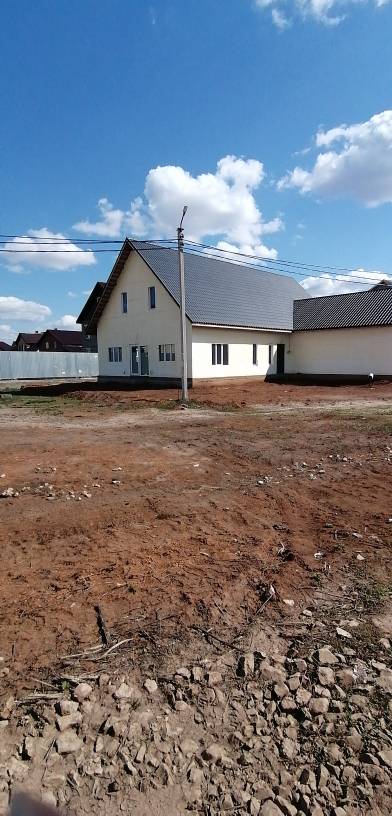 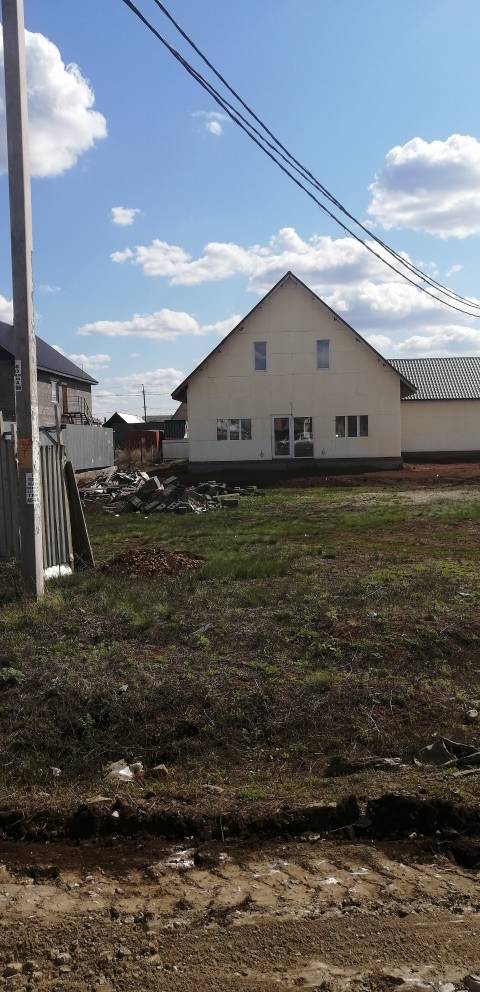 Приложение к акту осмотра от 30.04.2021 – пер.Алмазный, уч.№700, с.П-Покровка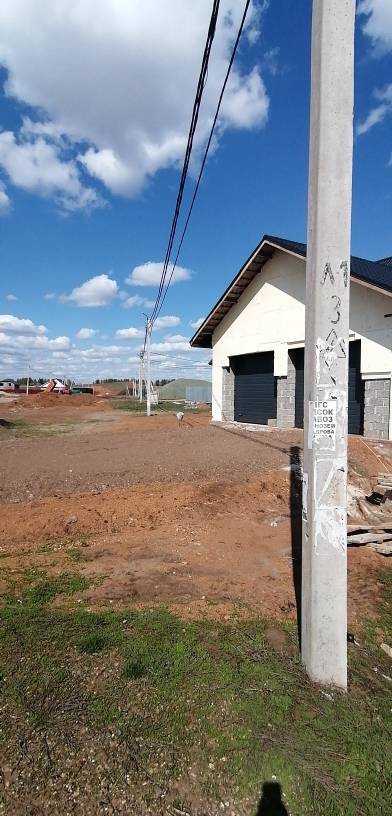 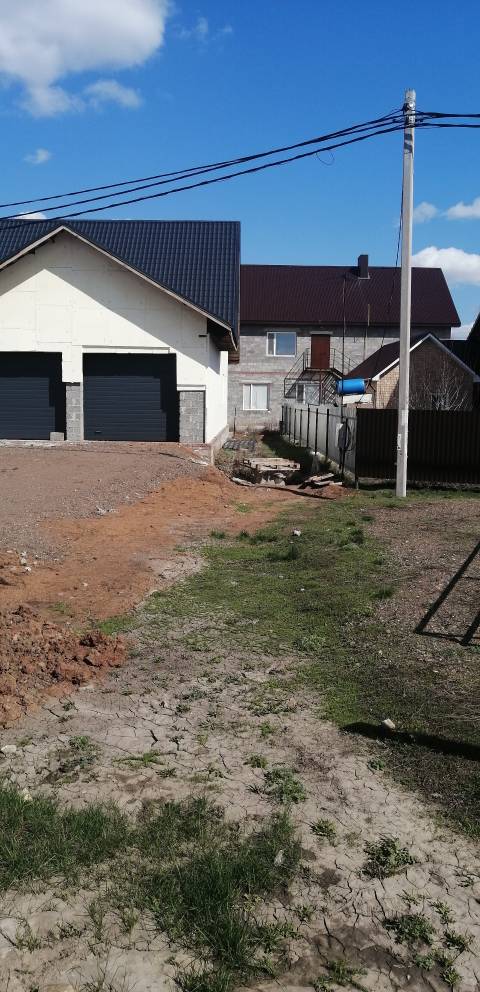 